NEW MEXICO HUMAN SERVICES DEPARTMENTREQUEST FOR PROPOSALS (RFP)All Payer Claims Database (APCD) Planning Consultant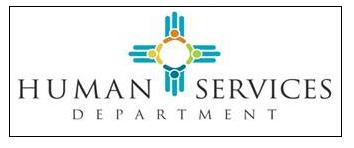 RFP# 16-630-8000-5000Release Date: July 10, 2015Amendment #1: July 23, 2015Proposal Due Date: August 5, 2015Request for Proposals # 16-630-8000-5000 is amended as follows:Change on page 27 Section V.  Evaluation.From:To:THE REST OF THIS PAGE INTENTIONALLY LEFT BLANKFactors – correspond to section IV.B and IV.CPoints AvailableTECHNICAL SPECIFICATIONSB. 1.	Organizational Experience 250B. 2.	Organizational References   50B. 3.	Oral Presentations 100B. 4.	Mandatory SpecificationPass/FailB. 5.     Desirable Specification 300BUSINESS SPECIFICATIONSC.1.	Cost 300C.3.	Financial StabilityPass/FailC.4.	Performance Surety BondPass/FailC.5.	Letter Of TransmittalPass/FailC.6.	Campaign Contribution Disclosure FormPass/FailC.7.	Employee Health Coverage FormPass/FailC.8.	Pay Equity ReportingPass/FailTOTAL1,000 pointsFactors – correspond to section IV.B and IV.CPoints AvailableTECHNICAL SPECIFICATIONSB. 1.	Organizational Experience 250B. 2.	Organizational References   50B. 3.	Oral Presentations 100B. 4.	Mandatory SpecificationPass/FailB. 5.     Desirable Specification 300BUSINESS SPECIFICATIONSC.1.	Cost 300C.3.	Financial StabilityPass/FailC.5.	Letter Of TransmittalPass/FailC.6.	Campaign Contribution Disclosure FormPass/FailC.7.	Employee Health Coverage FormPass/FailC.8.	Pay Equity ReportingPass/FailTOTAL1,000 points